MATRIKS TANGGAPANRANCANGAN PERATURAN OTORITAS JASA KEUANGAN TENTANG PEMBELIAN KEMBALI SAHAM 
YANG DIKELUARKAN OLEH PERUSAHAAN TERBUKALAPORAN HASIL PELAKSANAAN PEMBELIAN KEMBALI SAHAMPT ………………………………………………….Tanggal …………… s/d ……………..Jakarta, …………………… 20..Perusahaan TerbukaDirekturLAPORAN PERKEMBANGAN PENGALIHAN KEMBALI SAHAM HASIL PEMBELIAN KEMBALIPT ……Periode Laporan tanggal … s/d ...* tidak wajib diisi jika pengalihan kembali saham dilakukan di Bursa Efek, Pengurangan Modal, Pelaksanaan Program Kepemilikan Saham oleh Karyawan Jakarta, …. ….. 20..Perusahaan TerbukaDirekturDraft RPOJKDraft Penjelasan RPOJKTanggapan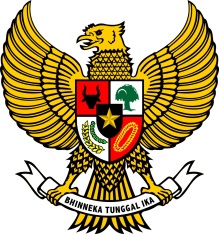 OTORITAS JASA KEUANGANREPUBLIK INDONESIAPERATURAN OTORITAS JASA KEUANGANNOMOR ....... /POJK.04/.........TENTANGPEMBELIAN KEMBALI SAHAM 
YANG DIKELUARKAN OLEH PERUSAHAAN TERBUKAPENJELASANATASPERATURAN OTORITAS JASA KEUANGANNOMOR ....... /POJK.04/.........TENTANGPEMBELIAN KEMBALI SAHAM 
YANG DIKELUARKAN OLEH PERUSAHAAN TERBUKADENGAN RAHMAT TUHAN YANG MAHA ESADEWAN KOMISIONER OTORITAS JASA KEUANGAN,Menimbang:UMUMbahwa dalam rangka evaluasi praktik pelaksanaan pembelian kembali saham serta pengalihan saham hasil pembelian kembali oleh Perusahaan Terbuka di Indonesia, perlu menyempurnakan Peraturan Otoritas Jasa Keuangan Nomor 30/POJK.04/2017 tentang Pembelian Kembali Saham Yang Dikeluarkan Oleh Perusahaan Terbuka;Bahwa ketentuan pembelian kembali saham yang dikeluarkan Perusahaan Terbuka dan kewajiban pengalihan saham hasil pembelian kembali saham oleh Perusahaan Terbuka telah diatur dalam Peraturan Otoritas Jasa Keuangan Nomor 30/POJK.04/2017 tentang Pembelian Kembali Saham yang Dikeluarkan oleh Perusahaan Terbuka. Namun demikian, Implementasi saat ini yang menjadi kendala seperti harga pembelian kembali saham, harga pengalihan kembali saham hasil pembelian kembali, keterbukaan informasi dan jangka waktu pengalihan kembali. Selain itu, perlu memperjelas beberapa pengaturan yang lebih rinci mengenai cara pengalihan kembali saham hasil pembelian kembali selain mekanisme pengalihan dengan cara dijual melalui Bursa Efek. Penambahan pengaturan mengenai cara pengalihan lain seperti dalam rangka akusisi aset atau saham dapat dilakukan pembayaran dengan saham hasil pembelian kembali. Hal ini dalam rangka menambah opsi fleksibilitas dalam melakukan pengalihan.Dengan mempertimbangkan hal-hal tesebut di atas, perlu untuk menyempurnakan Peraturan Otoritas Jasa Keuangan Nomor 30/POJK.04/2017 tentang Pembelian Kembali Saham yang Dikeluarkan oleh Perusahaan Terbukabahwa implementasi saat ini yang menjadi kendala seperti harga pembelian kembali saham, harga pengalihan kembali saham hasil pembelian kembali, keterbukaan informasi dan jangka waktu pengalihan kembali;Bahwa ketentuan pembelian kembali saham yang dikeluarkan Perusahaan Terbuka dan kewajiban pengalihan saham hasil pembelian kembali saham oleh Perusahaan Terbuka telah diatur dalam Peraturan Otoritas Jasa Keuangan Nomor 30/POJK.04/2017 tentang Pembelian Kembali Saham yang Dikeluarkan oleh Perusahaan Terbuka. Namun demikian, Implementasi saat ini yang menjadi kendala seperti harga pembelian kembali saham, harga pengalihan kembali saham hasil pembelian kembali, keterbukaan informasi dan jangka waktu pengalihan kembali. Selain itu, perlu memperjelas beberapa pengaturan yang lebih rinci mengenai cara pengalihan kembali saham hasil pembelian kembali selain mekanisme pengalihan dengan cara dijual melalui Bursa Efek. Penambahan pengaturan mengenai cara pengalihan lain seperti dalam rangka akusisi aset atau saham dapat dilakukan pembayaran dengan saham hasil pembelian kembali. Hal ini dalam rangka menambah opsi fleksibilitas dalam melakukan pengalihan.Dengan mempertimbangkan hal-hal tesebut di atas, perlu untuk menyempurnakan Peraturan Otoritas Jasa Keuangan Nomor 30/POJK.04/2017 tentang Pembelian Kembali Saham yang Dikeluarkan oleh Perusahaan Terbukabahwa perlu memperjelas beberapa pengaturan yang lebih rinci mengenai cara pengalihan kembali saham hasil pembelian kembali selain mekanisme pengalihan dengan cara dijual melalui Bursa Efek dan pengaturan mengenai cara pengalihan lain dalam rangka menambah opsi fleksibilitas dalam melakukan pengalihan;Bahwa ketentuan pembelian kembali saham yang dikeluarkan Perusahaan Terbuka dan kewajiban pengalihan saham hasil pembelian kembali saham oleh Perusahaan Terbuka telah diatur dalam Peraturan Otoritas Jasa Keuangan Nomor 30/POJK.04/2017 tentang Pembelian Kembali Saham yang Dikeluarkan oleh Perusahaan Terbuka. Namun demikian, Implementasi saat ini yang menjadi kendala seperti harga pembelian kembali saham, harga pengalihan kembali saham hasil pembelian kembali, keterbukaan informasi dan jangka waktu pengalihan kembali. Selain itu, perlu memperjelas beberapa pengaturan yang lebih rinci mengenai cara pengalihan kembali saham hasil pembelian kembali selain mekanisme pengalihan dengan cara dijual melalui Bursa Efek. Penambahan pengaturan mengenai cara pengalihan lain seperti dalam rangka akusisi aset atau saham dapat dilakukan pembayaran dengan saham hasil pembelian kembali. Hal ini dalam rangka menambah opsi fleksibilitas dalam melakukan pengalihan.Dengan mempertimbangkan hal-hal tesebut di atas, perlu untuk menyempurnakan Peraturan Otoritas Jasa Keuangan Nomor 30/POJK.04/2017 tentang Pembelian Kembali Saham yang Dikeluarkan oleh Perusahaan Terbukabahwa dengan mempertimbangkan perkembangan kondisi pasar modal Indonesia dan dalam rangka pemenuhan hak-hak pemegang saham, perlindungan terhadap investor, dan menjaga pasar modal yang teratur, wajar, dan efisien;Bahwa ketentuan pembelian kembali saham yang dikeluarkan Perusahaan Terbuka dan kewajiban pengalihan saham hasil pembelian kembali saham oleh Perusahaan Terbuka telah diatur dalam Peraturan Otoritas Jasa Keuangan Nomor 30/POJK.04/2017 tentang Pembelian Kembali Saham yang Dikeluarkan oleh Perusahaan Terbuka. Namun demikian, Implementasi saat ini yang menjadi kendala seperti harga pembelian kembali saham, harga pengalihan kembali saham hasil pembelian kembali, keterbukaan informasi dan jangka waktu pengalihan kembali. Selain itu, perlu memperjelas beberapa pengaturan yang lebih rinci mengenai cara pengalihan kembali saham hasil pembelian kembali selain mekanisme pengalihan dengan cara dijual melalui Bursa Efek. Penambahan pengaturan mengenai cara pengalihan lain seperti dalam rangka akusisi aset atau saham dapat dilakukan pembayaran dengan saham hasil pembelian kembali. Hal ini dalam rangka menambah opsi fleksibilitas dalam melakukan pengalihan.Dengan mempertimbangkan hal-hal tesebut di atas, perlu untuk menyempurnakan Peraturan Otoritas Jasa Keuangan Nomor 30/POJK.04/2017 tentang Pembelian Kembali Saham yang Dikeluarkan oleh Perusahaan Terbukabahwa berdasarkan pertimbangan sebagaimana dimaksud dalam huruf a, huruf b, huruf c, dan huruf d, perlu menetapkan Peraturan Otoritas Jasa Keuangan tentang Pembelian Kembali Saham yang Dikeluarkan oleh Perusahaan TerbukaBahwa ketentuan pembelian kembali saham yang dikeluarkan Perusahaan Terbuka dan kewajiban pengalihan saham hasil pembelian kembali saham oleh Perusahaan Terbuka telah diatur dalam Peraturan Otoritas Jasa Keuangan Nomor 30/POJK.04/2017 tentang Pembelian Kembali Saham yang Dikeluarkan oleh Perusahaan Terbuka. Namun demikian, Implementasi saat ini yang menjadi kendala seperti harga pembelian kembali saham, harga pengalihan kembali saham hasil pembelian kembali, keterbukaan informasi dan jangka waktu pengalihan kembali. Selain itu, perlu memperjelas beberapa pengaturan yang lebih rinci mengenai cara pengalihan kembali saham hasil pembelian kembali selain mekanisme pengalihan dengan cara dijual melalui Bursa Efek. Penambahan pengaturan mengenai cara pengalihan lain seperti dalam rangka akusisi aset atau saham dapat dilakukan pembayaran dengan saham hasil pembelian kembali. Hal ini dalam rangka menambah opsi fleksibilitas dalam melakukan pengalihan.Dengan mempertimbangkan hal-hal tesebut di atas, perlu untuk menyempurnakan Peraturan Otoritas Jasa Keuangan Nomor 30/POJK.04/2017 tentang Pembelian Kembali Saham yang Dikeluarkan oleh Perusahaan TerbukaMengingat:Bahwa ketentuan pembelian kembali saham yang dikeluarkan Perusahaan Terbuka dan kewajiban pengalihan saham hasil pembelian kembali saham oleh Perusahaan Terbuka telah diatur dalam Peraturan Otoritas Jasa Keuangan Nomor 30/POJK.04/2017 tentang Pembelian Kembali Saham yang Dikeluarkan oleh Perusahaan Terbuka. Namun demikian, Implementasi saat ini yang menjadi kendala seperti harga pembelian kembali saham, harga pengalihan kembali saham hasil pembelian kembali, keterbukaan informasi dan jangka waktu pengalihan kembali. Selain itu, perlu memperjelas beberapa pengaturan yang lebih rinci mengenai cara pengalihan kembali saham hasil pembelian kembali selain mekanisme pengalihan dengan cara dijual melalui Bursa Efek. Penambahan pengaturan mengenai cara pengalihan lain seperti dalam rangka akusisi aset atau saham dapat dilakukan pembayaran dengan saham hasil pembelian kembali. Hal ini dalam rangka menambah opsi fleksibilitas dalam melakukan pengalihan.Dengan mempertimbangkan hal-hal tesebut di atas, perlu untuk menyempurnakan Peraturan Otoritas Jasa Keuangan Nomor 30/POJK.04/2017 tentang Pembelian Kembali Saham yang Dikeluarkan oleh Perusahaan TerbukaUndang-Undang Nomor 8 Tahun 1995 tentang Pasar Modal (Lembaran Negara Republik Indonesia Tahun 1995 Nomor 64, Tambahan Lembaran Negara Republik Indonesia Nomor 3608);Bahwa ketentuan pembelian kembali saham yang dikeluarkan Perusahaan Terbuka dan kewajiban pengalihan saham hasil pembelian kembali saham oleh Perusahaan Terbuka telah diatur dalam Peraturan Otoritas Jasa Keuangan Nomor 30/POJK.04/2017 tentang Pembelian Kembali Saham yang Dikeluarkan oleh Perusahaan Terbuka. Namun demikian, Implementasi saat ini yang menjadi kendala seperti harga pembelian kembali saham, harga pengalihan kembali saham hasil pembelian kembali, keterbukaan informasi dan jangka waktu pengalihan kembali. Selain itu, perlu memperjelas beberapa pengaturan yang lebih rinci mengenai cara pengalihan kembali saham hasil pembelian kembali selain mekanisme pengalihan dengan cara dijual melalui Bursa Efek. Penambahan pengaturan mengenai cara pengalihan lain seperti dalam rangka akusisi aset atau saham dapat dilakukan pembayaran dengan saham hasil pembelian kembali. Hal ini dalam rangka menambah opsi fleksibilitas dalam melakukan pengalihan.Dengan mempertimbangkan hal-hal tesebut di atas, perlu untuk menyempurnakan Peraturan Otoritas Jasa Keuangan Nomor 30/POJK.04/2017 tentang Pembelian Kembali Saham yang Dikeluarkan oleh Perusahaan TerbukaUndang-undang No. 21 Tahun 2011 tentang Otoritas Jasa Keuangan (Lembaran Negara Tahun 2011 Nomor 111, Tambahan Lembaran Negara Nomor 5253);Bahwa ketentuan pembelian kembali saham yang dikeluarkan Perusahaan Terbuka dan kewajiban pengalihan saham hasil pembelian kembali saham oleh Perusahaan Terbuka telah diatur dalam Peraturan Otoritas Jasa Keuangan Nomor 30/POJK.04/2017 tentang Pembelian Kembali Saham yang Dikeluarkan oleh Perusahaan Terbuka. Namun demikian, Implementasi saat ini yang menjadi kendala seperti harga pembelian kembali saham, harga pengalihan kembali saham hasil pembelian kembali, keterbukaan informasi dan jangka waktu pengalihan kembali. Selain itu, perlu memperjelas beberapa pengaturan yang lebih rinci mengenai cara pengalihan kembali saham hasil pembelian kembali selain mekanisme pengalihan dengan cara dijual melalui Bursa Efek. Penambahan pengaturan mengenai cara pengalihan lain seperti dalam rangka akusisi aset atau saham dapat dilakukan pembayaran dengan saham hasil pembelian kembali. Hal ini dalam rangka menambah opsi fleksibilitas dalam melakukan pengalihan.Dengan mempertimbangkan hal-hal tesebut di atas, perlu untuk menyempurnakan Peraturan Otoritas Jasa Keuangan Nomor 30/POJK.04/2017 tentang Pembelian Kembali Saham yang Dikeluarkan oleh Perusahaan TerbukaBahwa ketentuan pembelian kembali saham yang dikeluarkan Perusahaan Terbuka dan kewajiban pengalihan saham hasil pembelian kembali saham oleh Perusahaan Terbuka telah diatur dalam Peraturan Otoritas Jasa Keuangan Nomor 30/POJK.04/2017 tentang Pembelian Kembali Saham yang Dikeluarkan oleh Perusahaan Terbuka. Namun demikian, Implementasi saat ini yang menjadi kendala seperti harga pembelian kembali saham, harga pengalihan kembali saham hasil pembelian kembali, keterbukaan informasi dan jangka waktu pengalihan kembali. Selain itu, perlu memperjelas beberapa pengaturan yang lebih rinci mengenai cara pengalihan kembali saham hasil pembelian kembali selain mekanisme pengalihan dengan cara dijual melalui Bursa Efek. Penambahan pengaturan mengenai cara pengalihan lain seperti dalam rangka akusisi aset atau saham dapat dilakukan pembayaran dengan saham hasil pembelian kembali. Hal ini dalam rangka menambah opsi fleksibilitas dalam melakukan pengalihan.Dengan mempertimbangkan hal-hal tesebut di atas, perlu untuk menyempurnakan Peraturan Otoritas Jasa Keuangan Nomor 30/POJK.04/2017 tentang Pembelian Kembali Saham yang Dikeluarkan oleh Perusahaan TerbukaMEMUTUSKAN:Bahwa ketentuan pembelian kembali saham yang dikeluarkan Perusahaan Terbuka dan kewajiban pengalihan saham hasil pembelian kembali saham oleh Perusahaan Terbuka telah diatur dalam Peraturan Otoritas Jasa Keuangan Nomor 30/POJK.04/2017 tentang Pembelian Kembali Saham yang Dikeluarkan oleh Perusahaan Terbuka. Namun demikian, Implementasi saat ini yang menjadi kendala seperti harga pembelian kembali saham, harga pengalihan kembali saham hasil pembelian kembali, keterbukaan informasi dan jangka waktu pengalihan kembali. Selain itu, perlu memperjelas beberapa pengaturan yang lebih rinci mengenai cara pengalihan kembali saham hasil pembelian kembali selain mekanisme pengalihan dengan cara dijual melalui Bursa Efek. Penambahan pengaturan mengenai cara pengalihan lain seperti dalam rangka akusisi aset atau saham dapat dilakukan pembayaran dengan saham hasil pembelian kembali. Hal ini dalam rangka menambah opsi fleksibilitas dalam melakukan pengalihan.Dengan mempertimbangkan hal-hal tesebut di atas, perlu untuk menyempurnakan Peraturan Otoritas Jasa Keuangan Nomor 30/POJK.04/2017 tentang Pembelian Kembali Saham yang Dikeluarkan oleh Perusahaan TerbukaMenetapkan:Bahwa ketentuan pembelian kembali saham yang dikeluarkan Perusahaan Terbuka dan kewajiban pengalihan saham hasil pembelian kembali saham oleh Perusahaan Terbuka telah diatur dalam Peraturan Otoritas Jasa Keuangan Nomor 30/POJK.04/2017 tentang Pembelian Kembali Saham yang Dikeluarkan oleh Perusahaan Terbuka. Namun demikian, Implementasi saat ini yang menjadi kendala seperti harga pembelian kembali saham, harga pengalihan kembali saham hasil pembelian kembali, keterbukaan informasi dan jangka waktu pengalihan kembali. Selain itu, perlu memperjelas beberapa pengaturan yang lebih rinci mengenai cara pengalihan kembali saham hasil pembelian kembali selain mekanisme pengalihan dengan cara dijual melalui Bursa Efek. Penambahan pengaturan mengenai cara pengalihan lain seperti dalam rangka akusisi aset atau saham dapat dilakukan pembayaran dengan saham hasil pembelian kembali. Hal ini dalam rangka menambah opsi fleksibilitas dalam melakukan pengalihan.Dengan mempertimbangkan hal-hal tesebut di atas, perlu untuk menyempurnakan Peraturan Otoritas Jasa Keuangan Nomor 30/POJK.04/2017 tentang Pembelian Kembali Saham yang Dikeluarkan oleh Perusahaan TerbukaPERATURAN OTORITAS JASA KEUANGAN TENTANG PEMBELIAN KEMBALI SAHAM YANG DIKELUARKAN OLEH PERUSAHAAN TERBUKABahwa ketentuan pembelian kembali saham yang dikeluarkan Perusahaan Terbuka dan kewajiban pengalihan saham hasil pembelian kembali saham oleh Perusahaan Terbuka telah diatur dalam Peraturan Otoritas Jasa Keuangan Nomor 30/POJK.04/2017 tentang Pembelian Kembali Saham yang Dikeluarkan oleh Perusahaan Terbuka. Namun demikian, Implementasi saat ini yang menjadi kendala seperti harga pembelian kembali saham, harga pengalihan kembali saham hasil pembelian kembali, keterbukaan informasi dan jangka waktu pengalihan kembali. Selain itu, perlu memperjelas beberapa pengaturan yang lebih rinci mengenai cara pengalihan kembali saham hasil pembelian kembali selain mekanisme pengalihan dengan cara dijual melalui Bursa Efek. Penambahan pengaturan mengenai cara pengalihan lain seperti dalam rangka akusisi aset atau saham dapat dilakukan pembayaran dengan saham hasil pembelian kembali. Hal ini dalam rangka menambah opsi fleksibilitas dalam melakukan pengalihan.Dengan mempertimbangkan hal-hal tesebut di atas, perlu untuk menyempurnakan Peraturan Otoritas Jasa Keuangan Nomor 30/POJK.04/2017 tentang Pembelian Kembali Saham yang Dikeluarkan oleh Perusahaan TerbukaBAB IKETENTUAN UMUMPASAL DEMI PASALPasal 1Pasal 1Dalam Peraturan Otoritas Jasa Keuangan ini yang dimaksud dengan:Cukup jelas.Emiten adalah pihak yang melakukan penawaran umum.Perusahaan Terbuka adalah Emiten yang telah melakukan Penawaran Umum Efek bersifat ekuitas atau perusahaan publik.Efek adalah surat berharga, yaitu surat pengakuan utang, surat berharga komersial, saham, obligasi, tanda bukti utang, unit penyertaan kontrak investasi kolektif, kontrak berjangka atas Efek, dan setiap derivatif dari Efek.Penawaran Umum adalah kegiatan penawaran efek yang dilakukan oleh Emiten untuk menjual efek kepada masyarakat berdasarkan tata cara yang diatur dalam Undang-Undang mengenai pasar modal dan peraturan pelaksanaannya.Rapat Umum Pemegang Saham yang selanjutnya disingkat RUPS adalah organ Perusahaan Terbuka yang mempunyai wewenang yang tidak diberikan kepada direksi atau dewan komisaris sebagaimana dimaksud dalam Undang-Undang mengenai perseroan terbatas dan/atau anggaran dasar Perusahaan Terbuka.  Bursa Efek adalah pihak yang menyelenggarakan dan menyediakan sistem dan/atau sarana untuk mempertemukan penawaran jual dan beli Efek pihak lain dengan tujuan memperdagangkan Efek di antara mereka.Anggota Bursa Efek adalah perantara pedagang Efek yang telah memperoleh izin usaha dari Otoritas Jasa Keuangan dan mempunyai hak untuk mempergunakan sistem dan/atau sarana Bursa Efek sesuai dengan peraturan Bursa EfekPenilai adalah orang perseorangan yang dengan keahliannya menjalankan kegiatan penilaian di pasar modal.Afiliasi adalah:hubungan keluarga karena perkawinan dan keturunan sampai derajat kedua, baik secara horizontal maupun vertikal;hubungan antara pihak dengan pegawai, direktur, atau komisaris dari Pihak tersebut;hubungan antara 2 (dua) perusahaan di mana terdapat 1 (satu) atau lebih anggota direksi atau dewan komisaris yang sama;hubungan antara perusahaan dan pihak, baik langsung maupun tidak langsung, mengendalikan atau dikendalikan oleh perusahaan tersebut;hubungan antara 2 (dua) perusahaan yang dikendalikan, baik langsung maupun tidak langsung, oleh pihak yang sama; atauhubungan antara perusahaan dan pemegang saham utama.Pasal 2Pasal 2Perusahaan Terbuka dapat membeli kembali sahamnya sesuai dengan ketentuan Pasal 37 dan Pasal 39 Undang-Undang Nomor 40 Tahun 2007 tentang Perseroan Terbatas.Cukup jelas.Pembelian kembali saham sebagaimana dimaksud pada ayat (1) tidak melanggar ketentuan Pasal 91, Pasal 92, Pasal 95, dan Pasal 96 Undang-Undang Nomor 8 Tahun 1995 tentang Pasar Modal sepanjang dilakukan sesuai dengan ketentuan Peraturan Otoritas Jasa Keuangan ini.Cukup jelas.Pembelian kembali saham sebagaimana dimaksud pada ayat (1) wajib terlebih dahulu memperoleh persetujuan RUPS.Cukup jelas.RUPS sebagaimana dimaksud pada ayat (3) wajib dilakukan sesuai dengan ketentuan sebagaimana diatur dalam Peraturan Otoritas Jasa Keuangan mengenai rencana dan penyelenggaraan rapat umum pemegang saham Perusahaan Terbuka.Cukup jelas.Pasal 3Pasal 3Selain pembelian kembali saham sebagaimana dimaksud dalam Pasal 2, Perusahaan Terbuka dapat membeli kembali sahamnya untuk memenuhi ketentuan Pasal 62 Undang-Undang Nomor 40 Tahun 2007 tentang Perseroan TerbatasCukup jelas.BAB IIKETERBUKAAN INFORMASIPasal 4Pasal 4Perusahaan Terbuka yang melakukan pembelian kembali saham sebagaimana dimaksud dalam Pasal 2 ayat (1) wajib mengumumkan informasi tentang pembelian kembali saham kepada pemegang saham bersamaan dengan pengumuman RUPS, dengan memenuhi prinsip keterbukaan yang paling sedikit memuat:Yang dimaksud dengan “prinsip keterbukaan” adalah pedoman umum yang mensyaratkan Emiten, Perusahaan Publik, dan pihak lain yang tunduk pada Undang-Undang Nomor 8 Tahun 1995 tentang Pasar Modal untuk menginformasikan kepada masyarakat dalam waktu yang tepat seluruh informasi material mengenai usahanya atau Efek-nya yang dapat berpengaruh terhadap keputusan pemodal terhadap Efek dimaksud dan/atau harga dari Efek tersebut.perkiraan jadwal, perkiraan biaya pembelian kembali saham, dan perkiraan jumlah nilai nominal seluruh saham yang akan dibeli kembali;Cukup jelas.penjelasan, pertimbangan, dan alasan dilakukannya pembelian kembali saham Perusahaan Terbuka;Cukup jelas.perkiraan menurunnya pendapatan Perusahaan Terbuka sebagai akibat pelaksanaan pembelian kembali saham dan dampak atas biaya pembiayaan Perusahaan Terbuka;Cukup jelas.proforma laba per saham Perusahaan Terbuka setelah rencana pembelian kembali saham dilaksanakan, dengan mempertimbangkan menurunnya pendapatan;Cukup jelas.pembatasan harga saham untuk pembelian kembali saham;Cukup jelas.pembatasan jangka waktu pembelian kembali saham;Cukup jelas.metode yang akan digunakan untuk membeli kembali saham; Cukup jelas.analisis dan pembahasan manajemen mengenai pengaruh pembelian kembali saham terhadap kegiatan usaha dan pertumbuhan Perusahaan Terbuka di masa mendatang; danCukup jelas.sumber dana yang akan digunakan untuk pelaksanaan pembelian kembali saham.Cukup jelas.Pasal 5Pasal 5Sumber dana yang akan digunakan untuk pelaksanaan pembelian kembali saham sebagaimana dimaksud dalam Pasal 4 huruf i diwajibkan untuk:tidak mempengaruhi kemampuan keuangan Perusahaan Terbuka secara signifikan untuk memenuhi kewajiban yang akan jatuh tempo; danHuruf aCukup jelas.menggunakan dana internal Perusahaan Terbuka. Huruf bSumber dana pembelian kembali antara lain tidak berasal dari hasil penawaran umum perdana saham atau pinjaman.Pasal 6Pasal 6Dalam hal terdapat perubahan atau penambahan informasi atas pengumuman sebagaimana dimaksud dalam Pasal 4, perubahan atau penambahan informasi wajib diumumkan paling lambat 2 (dua) hari kerja sebelum RUPS.Cukup jelas.Pasal 7Pasal 7Dalam hal pembelian kembali saham dilakukan dalam rangka pemenuhan ketentuan Pasal 62 Undang-Undang Nomor 40 Tahun 2007 tentang Perseroan Terbatas, Perusahaan Terbuka wajib mengumumkan kepada masyarakat dan menyampaikan keterbukaan informasi kepada Otoritas Jasa Keuangan mengenai:Cukup jelas.penjelasan dilakukannya pembelian kembali saham Perusahaan Terbuka;Cukup jelas.nama pemegang saham yang sahamnya dapat dibeli kembali oleh Perusahaan Terbuka;Cukup jelas.harga saham serta tata cara penentuan harga; danCukup jelas.jangka waktu pelaksanaan pembelian kembali saham.Cukup jelas.Pengumuman dan keterbukaan informasi sebagaimana dimaksud pada ayat (1) wajib dilaksanakan paling lambat 2 (dua) hari setelah selesainya pelaksanaan RUPS dalam rangka aksi korporasi sebagaimana dimaksud dalam Pasal 62 ayat (1) Undang-Undang Nomor 40 Tahun 2007 tentang Perseroan Terbatas.Cukup jelas.BAB IIIPELAKSANAAN PEMBELIAN KEMBALI SAHAMPasal 8Pasal 8Pelaksanaan pembelian kembali saham sebagaimana dimaksud dalam Pasal 2 ayat (1) wajib diselesaikan paling lama 12 (dua belas) bulan setelah tanggal RUPS yang menyetujui pembelian kembali saham sebagaimana dimaksud dalam Pasal 2 ayat (2).Selesainya pembelian kembali saham ditunjukkan oleh kondisi sebagai berikut:Jumlah saham yang direncanakan akan dibeli kembali telah habis;Jangka waktu 12 (dua belas) bulan sudah terpenuhi; atauDana pembelian kembali saham telah habis.Pasal 9Pasal 9Pembelian kembali saham sebagaimana dimaksud dalam Pasal 2 ayat (1) dapat dilakukan melalui Bursa Efek maupun di luar Bursa Efek.Cukup jelas.Pasal 10Pasal 10Dalam hal pembelian kembali saham dilakukan melalui Bursa Efek, pembelian kembali saham wajib memenuhi ketentuan:Cukup jelas.transaksi beli dilakukan melalui 1 (satu) Anggota Bursa Efek; danharga penawaran untuk membeli kembali saham sebesar harga rata-rata pada hari saat dilakukannya pembelian kembali saham.Pasal 11Pasal 11Dalam hal pembelian kembali saham dilakukan di luar Bursa Efek, harga pembelian kembali saham wajib memenuhi ketentuan:Cukup jelas.atas saham Perusahaan Terbuka yang tercatat dan diperdagangkan di Bursa Efek, harga pembelian kembali saham Perusahaan Terbuka paling tinggi sebesar harga rata-rata dari harga penutupan perdagangan harian di Bursa Efek selama 90 (sembilan puluh) terakhir sebelum tanggal pembelian kembali saham oleh Perusahaan Terbuka;atas saham Perusahaan Terbuka yang tidak tercatat di Bursa Efek, harga pembelian kembali saham Perusahaan Terbuka paling tinggi sebesar harga pasar wajar yang ditetapkan oleh Penilai; atauatas saham Perusahaan Terbuka yang tercatat di Bursa Efek, namun selama 90 (sembilan puluh) hari atau lebih sebelum tanggal pembelian kembali saham oleh Perusahaan Terbuka tidak diperdagangkan di Bursa Efek atau dihentikan sementara perdagangannya oleh Bursa Efek, harga pembelian kembali saham Perusahaan Terbuka paling tinggi sebesar harga pasar wajar yang ditetapkan oleh Penilai atau paling tinggi sebesar harga rata-rata dari harga penutupan perdagangan harian di Bursa Efek dalam jangka waktu 12 (dua belas) bulan terakhir yang dihitung mundur dari hari perdagangan terakhir atau hari dihentikan sementara perdagangannya, mana yang lebih rendah.Pasal 12 Pasal 12Perusahaan Terbuka wajib melaporkan hasil pembelian kembali saham kepada Otoritas Jasa Keuangan secara berkala setiap 6 (enam) bulan, yaitu pada bulan Juni dan Desember. Cukup jelas.Penyampaian laporan sebagaimana dimaksud pada ayat (1) paling lambat disampaikan pada tanggal 15 bulan berikutnya dan disusun sesuai dengan format Laporan Hasil Pelaksanaan Pembelian Kembali Saham sebagaimana tercantum dalam Lampiran yang merupakan bagian tidak terpisahkan dari Peraturan Otoritas Jasa Keuangan ini. Cukup jelas.Pasal 13 Pasal 13Perusahaan Terbuka yang sahamnya dicatatkan pada Bursa Efek dilarang membeli kembali sahamnya, jika akan mengakibatkan berkurangnya jumlah saham pada suatu tingkat tertentu yang mungkin mengurangi secara signifikan likuiditas saham di Bursa Efek. Cukup jelas.Pasal 14 Pasal 14Pelaksanaan pembelian kembali saham dalam Peraturan Otoritas Jasa Keuangan ini dilarang bersamaan dengan pelaksanaan pembelian kembali saham dalam kondisi pasar yang berfluktuasi secara signifikan, sebagaimana dimaksud dalam Peraturan Otoritas Jasa Keuangan mengenai Pembelian Kembali Saham Yang Dikeluarkan Oleh Emiten Atau Perusahaan Publik Dalam Kondisi Pasar Yang Berfluktuasi Secara Signifikan. Cukup jelas.BAB IVPENGALIHAN SAHAM HASIL PEMBELIAN KEMBALIPasal 15 Pasal 15Perusahaan Terbuka wajib melakukan pengalihan saham hasil pembelian kembali dalam jangka waktu 3 (tiga) tahun setelah selesainya pembelian kembali saham.Ayat (1)Cukup jelas.Kewajiban sebagaimana dimaksud pada ayat (1) dapat diperpanjang jika memenuhi kondisi:Perusahaan Terbuka telah mengalihkan saham hasil pembelian kembali paling sedikit 10% dari saham hasil pembelian kembali; atauharga saham Perusahaan Terbuka selama 3 (tiga) tahun tidak pernah melebihi harga rata-rata pembelian kembali saham Perusahaan Terbuka.Ayat (2)Cukup jelas.Dalam hal  Perusahaan Terbuka memenuhi  kondisi sebagaimana dimaksud pada ayat (2) huruf b, Perusahaan Terbuka wajib menyampaikan bukti pendukung berupa informasi harga saham Perusahaan Terbuka selama 3 (tiga) tahun.Ayat (3)Cukup jelas.Penyampaian bukti pendukung sebagaimana dimaksud pada ayat (3) disampaikan kepada Otoritas Jasa Keuangan paling lambat 2 (dua) hari kerja setelah berakhirnya jangka waktu sebagaimana dimaksud pada ayat (1).Ayat (4)Cukup jelas.Pasal 16 Pasal 16Dalam hal Perusahaan Terbuka memenuhi kondisi sebagaimana diatur dalam Pasal 15 ayat (2), Perusahaan Terbuka wajib mengalihkan saham hasil pembelian kembali dalam jangka waktu paling lama 2 (dua) tahun setelah lewatnya jangka waktu sebagaimana dimaksud dalam Pasal 15 ayat (1).Cukup jelas.Dalam hal Perusahaan Terbuka tidak memenuhi kondisi sebagaimana dimaksud dalam Pasal 15 ayat (2), dan masih terdapat saham hasil pembelian kembali yang dikuasai oleh Perusahaan Terbuka setelah lewatnya jangka waktu sebagaimana dimaksud Pasal 15 ayat (1), Perusahaan Terbuka wajib segera mengalihkan saham hasil pembelian kembali dalam jangka waktu paling lama 1 (satu) tahun.Cukup jelas.Cukup jelas.Pasal 17 Pasal 17Dalam hal kewajiban pengalihan saham sebagaimana dimaksud dalam Pasal 16 ayat (1) tidak dapat dilaksanakan atau belum dapat diselesaikan oleh Perusahaan Terbuka, dalam jangka waktu paling lama 1 (satu) tahun setelah berakhirnya jangka waktu sebagaimana dimaksud dalam Pasal 16 ayat (1), Perusahaan Terbuka wajib telah selesai mengalihkan saham dimaksud.Cukup jelas.Selama periode sebagaimana pada Pasal 16 ayat (1) dan ayat (2), serta pasal 17 ayat (1) dilarang melakukan pembelian kembali saham kecuali melakukan pembelian kembali saham karena kondisi pasar yang berfluktuasi secara signifikan. Cukup jelas.Pasal 18 Pasal 18Perusahaan Terbuka wajib melaporkan perkembangan pemenuhan kewajiban pengalihan kembali saham sebagaimana dimaksud pada Pasal 15, Pasal 16, dan Pasal 17 kepada Otoritas Jasa Keuangan secara berkala setiap 6 (enam) bulan, yaitu pada bulan Juni dan Desember sampai dengan seluruh kewajiban pengalihan kembali saham selesai dilaksanakan.Ayat (1)Dalam hal pada periode pelaporan tersebut tidak terdapat pengalihan saham, Perusahaan Terbuka tetap wajib menyampaikan laporan.Laporan perkembangan pemenuhan kewajiban pengalihan kembali saham sebagaimana dimaksud pada ayat (1) untuk pertama kali wajib disampaikan pada tanggal periode laporan terdekat.Ayat (2)Cukup jelas.Penyampaian laporan sebagaimana dimaksud pada ayat (1) paling lambat disampaikan pada tanggal 15 bulan berikutnya dan disusun sesuai dengan format Laporan Perkembangan Pemenuhan Kewajiban Pengalihan Kembali Saham sebagaimana tercantum dalam Lampiran yang merupakan bagian tidak terpisahkan dari Peraturan Otoritas Jasa Keuangan ini.Ayat (3)Cukup jelas.Pasal 19 Pasal 19Saham hasil pembelian kembali dapat dialihkan dengan cara:dijual baik di Bursa Efek maupun di luar Bursa Efek;Huruf aCukup jelas.ditarik kembali dengan cara pengurangan modal;Huruf bMekanisme penarikan kembali dengan cara pengurangan modal mengikuti ketentuan di Undang-Undang tentang Perseroan Terbatas.pelaksanaan program kepemilikan saham oleh karyawan dan/atau direksi dan dewan komisaris;Huruf cDalam praktiknya “program kepemilikan saham oleh karyawan dan/atau direksi dan dewan komisaris” dikenal dengan istilah employee stock option plan, management stock option plan, employee stock purchase plan, atau management stock purchase plan.Bentuk program kepemilikan saham dapat berupa opsi atau program kepemilikan saham secara langsung.pelaksanaan pembayaran/penyelesaian atas suatu transaksi tertentu;Huruf dContoh transaksi tertentu adalah transaksi pembelian aset, pelunasan utang (termasuk efek bersifat utang).pelaksanaan konversi efek utang konversi yang diterbitkan;Huruf eContoh efek utang konversi adalah convertible bond.distribusi saham hasil pembelian kembali kepada pemegang saham secara proporsional; dan/atauHuruf fCukup jelas.cara lain dengan persetujuan Otoritas Jasa Keuangan.Huruf gPengalihan saham atas pembelian kembali dengan cara lain harus terlebih dahulu memperoleh persetujuan dari Otoritas Jasa Keuangan.Pasal 20 Pasal 20Pengalihan saham hasil pembelian kembali dilakukan dengan cara sebagaimana dimaksud dalam Pasal 19 huruf b, huruf c, huruf d, huruf e, huruf f, dan huruf g wajib memperoleh persetujuan RUPS.Cukup jelas.RUPS sebagaimana dimaksud pada ayat (1) wajib dilakukan sesuai dengan ketentuan sebagaimana diatur dalam Peraturan Otoritas Jasa Keuangan mengenai rencana dan penyelenggaraan rapat umum pemegang saham Perusahaan Terbuka.Cukup jelas.Mata acara untuk melakukan pembelian kembali saham dan pengalihan hasil saham pembelian kembali dapat dilakukan dalam RUPS yang bersamaan.Cukup jelas.Periode pembelian kembali saham dan periode pengalihan hasil pembelian saham kembali dilarang untuk dilakukan pada periode waktu yang bersamaan.Cukup jelas.Apabila terdapat perubahan atas hasil keputusan RUPS yang menyetujui pengalihan saham hasil pembelian kembali, maka Perusahaan Terbuka wajib melakukan RUPS kembali.Cukup jelas.Pasal 21 Pasal 21Pengalihan saham yang dilakukan dengan cara sebagaimana dimaksud dalam Pasal 19 huruf a wajib memenuhi ketentuan:hanya dapat dilaksanakan setelah 30 (tiga puluh) hari sejak pembelian kembali saham Perusahaan Terbuka dilaksanakan seluruhnya;Huruf aCukup jelas.dapat dilaksanakan tanpa terlebih dahulu mendapatkan persetujuan RUPS;Huruf bCukup jelas.tidak dapat dilaksanakan dalam kurun waktu bersamaan dengan masa pembelian kembali saham Perusahaan Terbuka;Huruf cCukup jelas.harga pengalihan saham tidak boleh lebih rendah dari harga rata-rata pembelian kembali saham Perusahaan Terbuka, serta:atas saham Perusahaan Terbuka yang tercatat dan diperdagangkan di Bursa Efek, tidak boleh lebih rendah dari harga penutupan perdagangan harian di Bursa Efek 1 (satu) hari sebelum tanggal penjualan saham atau harga rata-rata dari harga penutupan perdagangan harian di Bursa Efek selama 90 (sembilan puluh) hari terakhir sebelum tanggal penjualan saham oleh Perusahaan Terbuka dengan diskon paling banyak 7,5%, mana yang lebih tinggi;Angka 1)Penjualan kembali saham yang dilakukan melalui pasar negosiasi di Bursa Efek, Emiten atau Perusahaan Publik hanya wajib mengacu pada harga (mana yang lebih tinggi) dari: Harga rata-rata pembelian kembali; atau Harga rata-rata dari harga penutupan perdagangan harian di Bursa Efek selama 90 (sembilan puluh) hari terakhir sebelum penjualan kembali saham dengan diskon paling banyak 7,5%.atas saham Perusahaan Terbuka yang tidak tercatat di Bursa Efek, tidak boleh lebih rendah dari harga pasar wajar yang ditetapkan oleh Penilai; atauAngka 2)Cukup jelas.atas saham Perusahaan Terbuka yang tercatat di Bursa Efek, namun selama 90 (sembilan puluh) hari atau lebih sebelum tanggal penjualan saham oleh Perusahaan Terbuka tidak diperdagangkan di Bursa Efek atau dihentikan sementara perdagangannya oleh Bursa Efek, tidak boleh lebih rendah dari harga pasar wajar yang ditetapkan oleh Penilai atau harga rata-rata dari harga penutupan perdagangan harian di Bursa Efek dalam jangka waktu 12 (dua belas) bulan terakhir yang dihitung mundur dari hari perdagangan terakhir atau hari dihentikan sementara perdagangannya dengan diskon paling banyak 7,5%, mana yang lebih tinggi;Angka 3)Cukup jelas.Pasal 22Pasal 22Dalam hal pengalihan saham sebagaimana dimaksud dalam Pasal 15 ayat (1) dilakukan dengan cara sebagaimana dimaksud dalam Pasal 19 huruf d, harga pengalihan saham tidak boleh lebih rendah dari harga rata-rata pembelian kembali saham.Cukup jelas.Pasal 23Pasal 23Dalam jangka waktu pengalihan kembali sebagaimana dimaksud pada pasal 16 ayat (2) atau Pasal 17, dalam hal Perusahaan Terbuka tidak dapat mengalihkan saham melalui cara yang diatur dalam Pasal 19 huruf a, Perusahaan Terbuka wajib mengalihkan saham hasil pembelian kembali saham melalui cara sebagaimana diatur dalam Pasal 19 huruf b, huruf c, huruf d, huruf e, huruf f, dan huruf g.Cukup jelas.Pasal 24Pasal 24Pengalihan saham yang dilakukan dengan cara sebagaimana dimaksud dalam Pasal 19 huruf c wajib memenuhi ketentuan:dilaksanakan setelah mendapatkan persetujuan RUPS;Huruf aCukup jelas.dilaksanakan dalam batas waktu pengalihan saham hasil pembelian kembali;Huruf bCukup jelas.mengumumkan keterbukaan informasi tentang rencana pengalihan saham pembelian kembali melalui cara sebagaimana dimaksud dalam Pasal 19 huruf c bersamaan dengan pengumuman RUPS; Huruf cKetentuan ini bertujuan agar pemegang saham publik memperoleh informasi yang lengkap terkait dengan rencana pelaksanaan pengalihan saham, sehingga pengumuman rencana pengalihan saham hasil pembelian kembali kepada masyarakat, penyampaian dokumen keterbukaan informasi kepada Otoritas Jasa Keuangan dan pengumuman RUPS harus dilakukan bersamaan pada hari yang sama.dalam hal terdapat perubahan atau penambahan informasi sebagaimana dimaksud dalam huruf c, perubahan atau penambahan informasi tersebut wajib diumumkan paling lambat 2 (dua) hari kerja sebelum pelaksanaan RUPS; danHuruf dCukup jelas.keterbukaan informasi sebagaimana dimaksud dalam 19 huruf c bersamaan dengan pengumuman RUPS, dengan memenuhi prinsip keterbukaan yang paling sedikit memuat:Huruf elatar belakang pembelian kembali saham yang akan dialihkan dengan cara sebagaimana dimaksud Pasal 19 huruf c meliputi:Angka 1)Cukup jelas.tanggal persetujuan RUPS pembelian kembali saham,periode pelaksanaan pembelian kembali saham,realisasi pembelian kembali saham,sumber pengalihan saham hasil pembelian kembali,batas waktu pengalihan saham hasil pembelian kembali, danjumlah saham yang akan dialihkan; tujuan pengalihan saham dengan cara sebagaimana dimaksud pada Pasal 19 huruf c;Angka 2)Cukup jelas.persyaratan karyawan dan/atau direksi dan dewan komisaris pihak yang berhak menerima saham;Angka 3)Contoh persyaratan namun tidak terbatas pada:karyawan tetap dan aktif yang tercatat xx hari sebelum rencana pengalihan saham disetujui oleh pemegang saham dalam RUPS, dantidak dikenakan sanksi.rencana periode pelaksanaan (exercise);Angka 4)Cukup jelas.harga pelaksanaan atau metode perhitungan harga pelaksanaan saham;Angka 5)Cukup jelas.jumlah atau besaran pembayaran oleh karyawan, direksi, dewan komisaris dan/atau Perusahaan Terbuka;Angka 6)Cukup jelas.proforma struktur permodalan sebelum dan setelah exercise; danAngka 7)Cukup jelas.ketentuan lock up (jika ada).Angka 8)Cukup jelas.Pasal 25 Pasal 25Pengalihan saham yang dilakukan dengan cara sebagaimana dimaksud dalam Pasal 19 huruf d wajib memenuhi prinsip keterbukaan yang paling sedikit memuat:Cukup jelas.latar belakang pembelian kembali saham yang akan dialihkan dengan cara sebagaimana dimaksud Pasal 19 huruf d meliputi:tanggal persetujuan RUPS pembelian kembali saham,periode pelaksanaan pembelian kembali saham,realisasi pembelian kembali saham,sumber pengalihan saham hasil pembelian kembali,batas waktu pengalihan saham hasil pembelian kembali, danjumlah saham yang akan dialihkan; cara pembayaran/penyelesaian atas transaksi tertentu;uraian (jenis dan nilainya) dari transaksi tertentu;jangka waktu pembayaran atas transaksi tertentu; danjumlah saham yang digunakan sebagai pembayaran/penyelesaian atas transaksi tertentu.Pasal 26Pasal 26Pengalihan saham yang dilakukan dengan cara sebagaimana dimaksud dalam Pasal 19 huruf e wajib memenuhi prinsip keterbukaan yang paling sedikit memuat:latar belakang pembelian kembali saham yang akan dialihkan dengan cara sebagaimana dimaksud Pasal 19 huruf e meliputi:Huruf aCukup jelas.tanggal persetujuan RUPS pembelian kembali saham,periode pelaksanaan pembelian kembali saham,realisasi pembelian kembali saham,sumber pengalihan saham hasil pembelian kembali, danbatas waktu pengalihan saham hasil pembelian kembali; formula harga pelaksanaan konversi saham;Huruf bCukup jelas.nama calon pemegang atau pembeli efek utang konversi;Huruf cCukup jelas.keterangan apakah efek utang konversi dapat dialihkan atau tidak;Huruf dDalam hal dapat dialihkan, apabila terjadi perpindahan pemilik efek utang konversi, harus dilakukan Keterbukaan Informasiperiode pelaksanaan konversi;Huruf eCukup jelas.syarat dan kondisi efek utang konversi;Huruf fCukup jelas.jumlah saham yang akan dikonversi; danHuruf gCukup jelas.jumlah/nilai utang konversi.Huruf hCukup jelas.Pasal 27 Pasal 27Pengalihan saham yang dilakukan dengan cara sebagaimana dimaksud dalam Pasal 19 huruf f wajib memenuhi prinsip keterbukaan yang paling sedikit memuat:Cukup jelas.latar belakang pembelian kembali saham yang akan dialihkan dengan cara sebagaimana dimaksud Pasal 19 huruf f meliputi:tanggal persetujuan RUPS pembelian kembali saham,periode pelaksanaan pembelian kembali saham,realisasi pembelian kembali saham,sumber pengalihan saham hasil pembelian kembali, danbatas waktu pengalihan saham hasil pembelian kembali;tujuan dan manfaat pengalihan saham hasil pembelian kembali;dasar penetapan harga saham hasil pembelian kembali yang akan dialihkan;rasio distribusi pembagian saham hasil pembelian kembali yang akan dialihkan;rencana tanggal pelaksanaan distribusi pembagian Saham hasil pembelian kembali yang akan dialihkan;tanggal DPS yang berhak menerima (recording date);cum date dan ex date atas pengalihan saham hasil pembelian kembali;penjelasan mengenai perlakuan pajak atas pengalihan saham hasil pembelian kembali yang didistribusikan secara proporsional, baik pengaruhnya pada para pemegang saham maupun pada Perusahaan Terbuka;prosedur administratif yang berkaitan dengan distribusi saham hasil pembelian kembali kepada pemegang saham secara proporsional;proforma struktur permodalan setelah pengalihan saham hasil pembelian kembali yang didistribusikan secara proporsional; dandampak pengalihan terhadap harga saham Perseroan.Pasal 28 Pasal 28Perusahaan Terbuka wajib menyampaikan kepada Otoritas Jasa Keuangan laporan pengalihan saham hasil pembelian kembali yang dilakukan dengan cara sebagaimana dimaksud dalam Pasal 19 huruf f yang telah diperiksa oleh Akuntan Publik. Cukup jelas.Laporan sebagaimana dimaksud pada ayat (1) wajib disampaikan paling lambat 14 (empat belas) hari setelah pelaksanaan pengalihan saham hasil pembelian kembali yang dilakukan dengan cara sebagaimana dimaksud dalam Pasal 19 huruf f.Cukup jelas.Pasal 29Pasal 29Dalam hal Perusahaan Terbuka melakukan aksi korporasi yang mengakibatkan adanya perubahan nilai nominal saham hasil pembelian kembali, penghitungan harga pembelian kembali saham disesuaikan dengan mengikuti perbandingan antara nilai nominal saham pada saat pembelian kembali dengan nilai nominal saham hasil aksi korporasi dimaksud.Contoh aksi korporasi yang mengakibatkan adanya perubahan nilai nominal saham hasil pembelian kembali yaitu pemecahan saham atau penggabungan saham oleh Perusahaan TerbukaPasal 30 Pasal 30Dalam hal pengalihan saham sebagaimana dimaksud dalam Pasal 16 ayat (1), Pasal 16 ayat (2), dan Pasal 17 dilakukan dengan cara sebagaimana dimaksud dalam Pasal 19 huruf a, harga penjualan saham wajib mengikuti ketentuan:atas saham Perusahaan Terbuka yang tercatat dan diperdagangkan di Bursa Efek, tidak boleh lebih rendah dari harga penutupan perdagangan harian di Bursa Efek 1 (satu) hari sebelum tanggal penjualan saham atau  harga rata-rata dari harga penutupan perdagangan harian di Bursa Efek selama 90 (sembilan puluh) hari terakhir sebelum tanggal penjualan saham oleh Perusahaan Terbuka dengan diskon paling banyak 7,5%, mana yang lebih tinggi;Huruf aPenjualan Kembali saham yang dilakukan melalui pasar negosiasi di Bursa Efek, Emiten atau Perusahaan Publik hanya wajib mengacu pada harga rata-rata dari harga penutupan perdagangan harian di Bursa Efek selama 90 (sembilan puluh) hari terakhir sebelum penjualan kembali saham dengan diskon paling banyak 7,5%atas saham Perusahaan Terbuka yang tidak tercatat di Bursa Efek, tidak boleh lebih rendah dari harga pasar wajar yang ditetapkan oleh Penilai; atauHuruf bCukup jelas.atas saham Perusahaan Terbuka yang tercatat di Bursa Efek, namun selama 90 (sembilan puluh) hari atau lebih sebelum tanggal penjualan saham oleh Perusahaan Terbuka tidak diperdagangkan di Bursa Efek atau dihentikan sementara perdagangannya oleh Bursa Efek, tidak boleh lebih rendah dari harga pasar wajar yang ditetapkan oleh Penilai atau harga rata-rata dari harga penutupan perdagangan harian di Bursa Efek dalam jangka waktu 12 (dua belas) bulan terakhir yang dihitung mundur dari hari perdagangan terakhir atau hari dihentikan sementara perdagangannya dengan diskon paling banyak 7,5%, mana yang lebih tinggi.Huruf cCukup jelas.Pasal 31 Pasal 31Dalam hal pengalihan saham sebagaimana dimaksud dalam Pasal 16 atau Pasal 17 dilakukan dengan cara sebagaimana dimaksud dalam Pasal 19 huruf a, Perusahaan Terbuka dapat memperpanjang jangka waktu pemenuhan kewajiban sebagaimana dimaksud dalam Pasal 16 atau Pasal 17, jika terjadi:indeks harga saham gabungan di Bursa Efek turun melebihi 10% (sepuluh persen) dari indeks harga saham gabungan 1 (satu) hari bursa sebelumnya, selama 3 (tiga) hari bursa berturut-turut;Huruf aCukup jelas.Bursa Efek dimana saham Perusahaan Terbuka dicatat dan diperdagangkan ditutup;Huruf bCukup jelas.perdagangan saham Perusahaan Terbuka tersebut di Bursa Efek dihentikan;Huruf cCukup jelas.kejadian yang bersifat memaksa yang berpengaruh secara signifikan terhadap kelangsungan usaha Perusahaan Terbuka; dan/atauHuruf dKeadaan yang bersifat memaksa biasa disebut force majeure, contohnya bencana alam, perang, huru-hara, kebakaran, dan pemogokan yang berpengaruh secara signifikan terhadap kelangsungan usaha Perusahaan Terbuka.kondisi pasar yang berfluktuasi secara signifikan, sebagaimana dimaksud dalam Peraturan Otoritas Jasa Keuangan yang mengatur mengenai Pembelian Kembali Saham Yang Dikeluarkan Oleh Emiten Atau Perusahaan Publik Dalam Kondisi Pasar Yang Berfluktuasi Secara Signifikan.Huruf eCukup jelas.Pasal 32 Pasal 32Dalam hal kondisi pasar yang berfluktuasi secara signifikan telah berakhir, perhitungan jangka waktu pemenuhan kewajiban pengalihan saham hasil pembelian kembali sebagaimana dimaksud dalam dalam Pasal 16 atau Pasal 17 dilanjutkan kembali.Cukup jelas.Dalam hal Perusahaan Terbuka memperpanjang jangka waktu pemenuhan kewajiban pengalihan saham hasil pembelian kembali sebagaimana dimaksud dalam Pasal 31 huruf e, maka jangka waktu pemenuhan kewajiban pengalihan saham hasil pembelian kembali menjadi akumulasi dari:Cukup jelas.jangka waktu sebagaimana dimaksud dalam Pasal 15 ayat (1), Pasal 16 ayat (1) atau ayat (2), dan Pasal 17; danCukup jelas.jangka waktu selama terjadinya kondisi pasar yang berfluktuasi secara signifikan.Cukup jelas.Pasal 33 Pasal 33Perusahaan Terbuka wajib mengumumkan keterbukaan informasi kepada masyarakat dan menyampaikan dokumen pendukungnya kepada Otoritas Jasa Keuangan paling lambat 5 (lima) hari kerja sebelum mulainya periode pelaksanaan penjualan saham hasil pembelian kembali sebagaimana dimaksud dalam Pasal 19 huruf a.Ayat (1)Yang dimaksud dengan mulainya periode pelaksanaan penjualan saham hasil pembelian kembali adalah tanggal awal periode pelaksanaan penjualan saham hasil pembelian kembali.Contoh perhitungan tanggal Perusahaan Terbuka dapat melaksanakan penjualan saham hasil pembelian kembali:PT A Tbk mengumumkan keterbukaan informasi rencana penjualan saham hasil pembelian kembali kepada masyarakat dan menyampaikan dokumen pendukungnya kepada Otoritas Jasa Keuangan pada hari Jumat tanggal 1 April 2022, maka PT A Tbk dapat melaksanakan penjualan saham hasil pembelian kembali mulai hari Jumat tanggal 8 April 2022. (Hari Sabtu dan Minggu adalah hari libur).Perusahaan Terbuka dapat tidak mengumumkan keterbukaan informasi kepada masyarakat dan menyampaikan dokumen pendukung kepada Otoritas Jasa Keuangan sebagaimana dimaksud pada ayat (1) dalam hal penjualan saham hasil pembelian kembali dilakukan dengan cara:Ayat (2)jumlah saham yang dialihkan adalah cukup besar dan dilakukan sekaligus dalam 1 (satu) waktu,Huruf aYang dimaksud cukup besar adalah jumlah saham yang dialihkan lebih dari 50% dari sisa saham treasuri yang masih ada.mekanisme penjualan saham dilakukan secara penawaran terbatas, danHuruf bCukup jelas.nama pihak yang menerima pengalihan belum diketahui.Huruf cCukup jelas.Dalam hal Perusahaan Terbuka tidak mengumumkan keterbukaan informasi sebagaimana dimaksud pada ayat (2), Perusahaan Terbuka wajib mengumumkan keterbukaan informasi kepada masyarakat dan menyampaikan dokumen pendukungnya kepada Otoritas Jasa Keuangan paling lambat 2 (dua) hari kerja setelah pelaksanaan penjualan saham hasil pembelian kembali.Ayat (3)Cukup jelas.Informasi sebagaimana dimaksud pada ayat (3) paling sedikit meliputi:Ayat (4)Cukup jelas.nama pihak yang menerima pengalihan,jumlah saham yang dialihkan, harga pelaksanaan pengalihan saham, danada tidaknya hubungan afiliasi dengan Perusahaan Terbuka.Pasal 34 Pasal 34Pengumuman sebagaimana dimaksud dalam Pasal 33 untuk penjualan saham hasil pembelian kembali yang dilakukan di luar Bursa Efek, paling sedikit memuat:Cukup jelas.identitas pihak yang akan menerima saham;Cukup jelas.waktu pelaksanaan penjualan saham;Cukup jelas.kegiatan usaha pihak yang akan menerima saham, apabila pihak dimaksud merupakan badan usaha; danCukup jelas.sifat hubungan Afiliasi dari pihak yang melakukan transaksi dengan Perusahaan Terbuka (jika ada).Cukup jelas.Pasal 35 Pasal 35Pengumuman sebagaimana dimaksud dalam Pasal 33 ayat (1) untuk penjualan saham hasil pembelian kembali yang dilakukan di Bursa Efek, paling sedikit memuat:Cukup jelas.nama Anggota Bursa Efek yang ditunjuk untuk melakukan penjualan saham;Cukup jelas.waktu pelaksanaan penjualan saham; danCukup jelas.jumlah seluruh saham yang akan dijual.Cukup jelas.Pasal 36Pasal 36Dalam hal saham hasil pembelian kembali dijual di Bursa Efek, penjualan saham hasil pembelian kembali wajib memenuhi ketentuan:Cukup jelas.transaksi jual wajib dilaksanakan melalui 1 (satu) Anggota Bursa Efek;Cukup jelas.transaksi jual hanya dapat dilakukan setelah 30 (tiga puluh) menit sejak pembukaan sampai dengan 30 (tiga puluh) menit sebelum penutupan perdagangan; danCukup jelas.jumlah penjualan kembali saham pada setiap hari adalah paling banyak sebesar 20% (dua puluh persen) dari jumlah seluruh saham yang telah dibeli kembali oleh Perusahaan Terbuka.Cukup jelas.Pasal 37 Pasal 37Dalam hal saham yang dibeli kembali telah dijual pada harga yang lebih rendah dari harga pembelian kembali, kerugian tersebut wajib diungkapkan secara jelas dalam laporan keuangan Perusahaan Terbuka.Cukup jelas.BAB VMEDIA PENGUMUMAN DAN BAHASA PENGUMUMANPasal 38 Pasal 38Kewajiban melakukan pengumuman sebagaimana dimaksud dalam Peraturan Otoritas Jasa Keuangan ini, bagi Perusahaan Terbuka yang sahamnya tercatat pada bursa efek wajib dilakukan melalui paling sedikit: Cukup jelas.situs web Perusahaan Terbuka, dan Cukup jelas.situs web Bursa Efek. Cukup jelas.Kewajiban melakukan pengumuman sebagaimana dimaksud dalam Peraturan Otoritas Jasa Keuangan ini, bagi Perusahaan Terbuka yang sahamnya tidak tercatat pada bursa efek wajib dilakukan melalui paling sedikit: Cukup jelas.situs web Perusahaan Terbuka; dan Cukup jelas.1 (satu) surat kabar harian berbahasa Indonesia yang berperedaran nasional atau Situs Web yang disediakan Otoritas Jasa Keuangan. Cukup jelas.Dalam hal pengumuman dilakukan melalui surat kabar harian sebagaimana dimaksud pada ayat (2) huruf b, bukti pengumuman dimaksud wajib disampaikan kepada Otoritas Jasa Keuangan paling lambat 2 (dua) hari kerja setelah tanggal pengumuman tersebut. Cukup jelas.BAB VIKETENTUAN LAIN-LAINPasal 39 Pasal 39Dalam hal pengalihan saham hasil pembelian kembali dilakukan selain melalui cara sebagaimana dimaksud dalam Pasal 19 huruf d merupakan transaksi afiliasi dan/atau transaksi material dan tidak mengandung benturan kepentingan, Perusahaan Terbuka hanya wajib memenuhi POJK ini.Transaksi afiliasi dan benturan kepentingan mengacu pada ketentuan peraturan perundang-undangan di sektor pasar modal yang mengatur mengenai transaksi afiliasi dan benturan kepentingan transaksi tertentu.Transaksi material mengacu pada ketentuan peraturan perundang-undangan di sektor pasar modal yang mengatur mengenai transaksi material dan perubahan kegiatan usaha utama.Dalam hal pengalihan saham hasil pembelian kembali melalui cara sebagaimana dimaksud dalam Pasal 19 huruf d merupakan transaksi afiliasi, transaksi benturan kepentingan dan/atau transaksi material, Perusahaan Terbuka wajib memenuhi POJK mengenai Transaksi Afiliasi dan Transaksi Benturan Kepentingan dan/atau POJK mengenai Transaksi Material serta POJK ini.Transaksi afiliasi dan benturan kepentingan mengacu pada ketentuan peraturan perundang-undangan di sektor pasar modal yang mengatur mengenai transaksi afiliasi dan benturan kepentingan transaksi tertentu.Transaksi material mengacu pada ketentuan peraturan perundang-undangan di sektor pasar modal yang mengatur mengenai transaksi material dan perubahan kegiatan usaha utama.Pasal 40 Pasal 40Pihak sebagai berikut: Cukup jelas.anggota dewan komisaris, anggota direksi, pegawai, dan pemegang saham utama Perusahaan Terbuka;orang perseorangan yang karena kedudukan atau profesinya atau karena hubungan usahanya dengan Perusahaan Terbuka memungkinkan orang tersebut memperoleh informasi orang dalam; ataupihak yang dalam waktu 6 (enam) bulan terakhir tidak lagi menjadi pihak sebagaimana dimaksud dalam huruf a atau huruf b,dilarang melakukan transaksi atas saham Perusahaan Terbuka tersebut pada hari yang sama dengan pembelian kembali saham atau penjualan saham hasil pembelian kembali yang dilakukan oleh Perusahaan Terbuka melalui Bursa Efek.Pasal 41 Pasal 41Dalam hal batas waktu penyampaian keterbukaan informasi sebagaimana dimaksud dalam Pasal 7 ayat (2), atau pelaporan sebagaimana dimaksud dalam Pasal 12 ayat (2), Pasal 18 ayat (3), dan Pasal 28 ayat (2) jatuh pada hari libur, penyampaian keterbukaan informasi atau pelaporan dimaksud wajib disampaikan paling lambat pada 1 (satu) hari kerja berikutnya.Cukup jelas.Dalam hal Perusahaan Terbuka menyampaikan keterbukaan informasi atau pelaporan melewati batas waktu sebagaimana dimaksud dalam Pasal 7 ayat (2), Pasal 12 ayat (2), Pasal 18 ayat (3), dan Pasal 28 ayat (2), penghitungan jumlah hari keterlambatan atas penyampaian keterbukaan informasi atau pelaporan dihitung sejak hari pertama setelah batas akhir waktu penyampaian keterbukaan informasi atau pelaporan sebagaimana dimaksud dalam Pasal 7 ayat (2), Pasal 12 ayat (2), Pasal 18 ayat (3), dan Pasal 28 ayat (2).Pasal 42 Pasal 42Dalam hal pembelian kembali saham dilaksanakan dalam rangka perubahan status Perusahaan Terbuka menjadi Perseroan yang tertutup, maka wajib dilaksanakan sesuai dengan Peraturan Otoritas Jasa Keuangan mengenai penyelenggaraan kegiatan di bidang pasar modal, dan Pasal 4 terkait isi keterbukaan informasi Pasal 9, Pasal 10 huruf a, Pasal 12 Peraturan Otoritas Jasa Keuangan ini.Cukup jelas.BAB VIIKETENTUAN SANKSIPasal 43 Pasal 43Dengan tidak mengurangi ketentuan pidana di bidang pasar modal, Otoritas Jasa Keuangan berwenang mengenakan sanksi administratif terhadap setiap pihak yang melakukan pelanggaran ketentuan Peraturan Otoritas Jasa Keuangan ini, termasuk pihak yang menyebabkan terjadinya pelanggaran tersebut, berupa:Cukup jelas.peringatan tertulis;Cukup jelas.denda, yaitu kewajiban untuk membayar sejumlah uang tertentu;Cukup jelas.pembatasan kegiatan usaha;Cukup jelas.pembekuan kegiatan usaha;Cukup jelas.pencabutan izin usaha;Cukup jelas.pembatalan persetujuan; dan/atauCukup jelas.pembatalan Pendaftaran.Cukup jelas.Sanksi administratif sebagaimana dimaksud pada ayat (1) huruf b, huruf c, huruf d, huruf e, huruf f, atau huruf g dapat dikenakan dengan atau tanpa didahului pengenaan sanksi administratif berupa peringatan tertulis sebagaimana dimaksud pada ayat (1) huruf a.Cukup jelas.Sanksi administratif berupa denda sebagaimana dimaksud pada ayat (1) huruf b dapat dikenakan secara tersendiri atau secara bersama-sama dengan pengenaan sanksi administratif sebagaimana dimaksud pada ayat (1) huruf c, huruf d, huruf e, huruf f, atau huruf g.Cukup jelas.Pihak yang dinyatakan terlambat menyampaikan keterbukaan informasi sebagaimana dimaksud dalam Pasal 7 ayat (2), atau pelaporan sebagaimana dimaksud dalam Pasal 12 ayat (2), Pasal 18 ayat (3), dan Pasal 28 ayat (2) dikenakan sanksi administratif berupa denda sebagaimana dimaksud dalam ayat (1) huruf b masing-masing sebesar Rp100.000,00 (seratus ribu rupiah) per hari atau paling banyak Rp3.000.000,00 (tiga juta rupiah) per laporan.Cukup jelas.Pasal 44Pasal 44Selain sanksi administratif sebagaimana dimaksud dalam Pasal 43 ayat (1), Otoritas Jasa Keuangan dapat melakukan tindakan tertentu terhadap setiap pihak yang melakukan pelanggaran ketentuan Peraturan Otoritas Jasa Keuangan ini.Cukup jelas.Pasal 45Pasal 45Otoritas Jasa Keuangan dapat mengumumkan pengenaan sanksi administratif sebagaimana dimaksud dalam Pasal 43 ayat (1) dan tindakan tertentu sebagaimana dimaksud dalam Pasal 44 kepada masyarakat.Cukup jelas.BAB VIIIKETENTUAN PENUTUPPasal 46 Pasal 46Pada saat Peraturan Otoritas Jasa Keuangan ini mulai berlaku, Peraturan Otoritas Jasa Keuangan Nomor 30/POJK.04/2017 tentang Pembelian Kembali Saham yang Dikeluarkan oleh Perusahaan Terbuka (Lembaran Negara Republik Indonesia Tahun 2017 Nomor 130, Tambahan Lembaran Negara Republik Indonesia Nomor 6077), dicabut dan dinyatakan tidak berlaku.Cukup jelas.Dalam hal Perusahaan Terbuka telah memperoleh persetujuan RUPS mengenai pembelian kembali saham dan/atau dalam jangka waktu pengalihan saham hasil pembelian kembali sebelum Peraturan Otoritas Jasa Keuangan ini mulai berlaku maka pelaksanaan pembelian kembali saham dan/atau pelaksanaan pengalihan saham hasil pembelian kembali mengikuti ketentuan yang diatur pada Peraturan Otoritas Jasa Keuangan Nomor 30/POJK.04/2017 tentang Pembelian Kembali Saham yang Dikeluarkan oleh Perusahaan Terbuka.Cukup jelas.Pasal 47 Pasal 47Peraturan Otoritas Jasa Keuangan ini mulai berlaku pada tanggal diundangkan.Cukup jelas.Agar setiap orang mengetahuinya, memerintahkan pengundangan Peraturan Otoritas Jasa Keuangan ini dengan penempatannya dalam Lembaran Negara Republik Indonesia.Ditetapkan di JakartaPada tanggal KETUA DEWAN KOMISIONEROTORITAS JASA KEUANGAN,	Ttd.MAHENDRA SIREGARDiundangkan di JakartaPada tanggal MENTERI HUKUM DAN HAK ASASI MANUSIAREPUBLIK INDONESIA,Ttd.YASONNA H. LAOLYLEMBARAN NEGARA REPUBLIK INDONESIA TAHUN ...........NOMOR ...........TAMBAHAN LEMBARAN NEGARA REPUBLIK INDONESIA NOMOR ……No.Tanggal TransaksiJumlah Saham yang DibeliHarga Rata-Rata Pembelian (Rp)Persentase Jumlah Nominal Saham yang Dibeli dari Seluruh Jumlah Nominal Saham yang Akan Dibeli Sesuai RUPSSisa Biaya 
Pembelian Kembali SahamJumlahNo.Tanggal Pelaksanaan RUPS Pembelian Kembali SahamTanggal Selesainya Pembelian Kembali SahamHarga Rata-Rata Pembelian Kembali SahamJumlah Saham yang Wajib Dialihkan KembaliTanggal RUPS atau Keterbukaan Informasi Pengalihan Saham Tanggal Pengalihan SahamJumlah Saham yang Dialihkan KembaliHarga Pengalihan Saham (Rp)Cara Pengalihan Kembali SahamPihak yang Menerima Pengalihan Saham*Jumlah Saham yang Telah Dialihkan KembaliSisa Saham yang Wajib Dialihkan Kembali